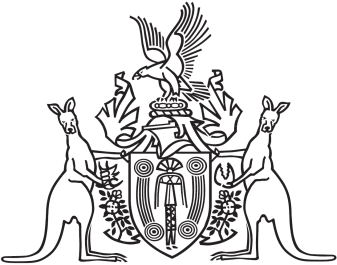 Northern Territory of Australia Government GazetteISSN-0157-8324No. G31	3 August 2016General informationThe Gazette is published by the Office of the Parliamentary Counsel.The Gazette will be published every Wednesday, with the closing date for notices being the previous Wednesday at 4.00 pm.Notices not received by the closing time will be held over until the next issue.Notices will not be published unless a Gazette notice request form together with a copy of the signed notice and a clean copy of the notice in Word or PDF is emailed to gazettes@nt.gov.au Notices will be published in the next issue, unless urgent publication is requested.AvailabilityThe Gazette will be available online at 12 Noon on the day of publication at http://www.nt.gov.au/ntg/gazette.shtml  Unauthorised versions of Northern Territory Acts and Subordinate legislation are available online at http://www.legislation.nt.gov.au Police Administration ActSale of GoodsNotice is hereby given that pursuant to Section 166 of the Police Administration Act, the following property as shown on the attached schedule has been in the possession of the Officer in Charge, Police Station, Alice Springs, for a period in excess of 3 months and this property will be sold or otherwise disposed of in a manner as determined by the Commissioner of Police, if after twenty-eight (28) days from the publication of this notice the property remains unclaimed.Virginia ReadA/SuperintendentAlice Springs Police Station.13 July 2016Police Administration ActSale of GoodsNotice is hereby given that pursuant to Section 166 of the Police Administration Act, the following property as shown on the attached schedule has been in the possession of the Officer in Charge, Police Station, Peter McAulay Centre, for a period in excess of 3 months and this property will be sold or otherwise disposed of in a manner as determined by the Commissioner of Police, if after twenty-eight (28) days from the publication of this notice the property remains unclaimed.Scott PollockSuperintendentCasuarina Division27 July 2016Exhibit numberItem Description458746Holden Commodore silver NT CB96KQ458929Blower- leaf Icon 2000 WATTS black and gold459086Double wine cooler hard cover Black458671Bangle silver flowers on front458647Bracelet silver ladies458387/001Ring gold ladies A3458306/003Hammer claw black/silver458306Secateurs orange/black457881Stamp collection- golden replicas 1 x US State Birds 1 x British 1 x Jubilee Collection 1 x Americas March459622Trek Marlin s/n WTU23IT1193J black/red459564Sportsworld ATB s/n M989153062 blue/black459498Southern star Kodiak black/red459494Insane white/purple459492Agreesor GT s/n S07E025184 silver/red459423Apollo Summit s/n BA99JAG0019987459335Snarl Junior s/nL15N07151 red/black459277Colorado Trail Blaze s/n SO80700020 silver459160Cygnus BMX s/n V04J06215 grey/green459078Malvern Star Boulevard s/n MSXD0862202 white459068Tracker Road Master s/n LZ05RX00405 purple459006Schwinn Frontier s/n IS2102852 red/black458933Bike white/purple458932Raleigh Mojave s/n 07J0026539 red/black458866/002Mongoose Menace Kids s/n SAJPH02458 black458866/003Roas kids s/n MSFJ0914105 silver458817Shogun Samurai road bike s/nU60820034 blue458708Cyclops Kodiak s/n 9197 black/red458698Cyclops Hyperlite Alloy s/nTP20130514 blue/black458622Cyclops Duosa white458621Huffy Yuma s/n BBOOH02692 blue/yellow458568Southern cross Bella Vista s/n 01504251 white458539/003Tourex Sport s/n G1506030104 blue458476Southern star Cruiser s/n G1511000348 grey458474Black thunder s/n D0006806 White/black458405Southern star Bella Vista s/n01301037281 white458305National womens s/n 1927 yellow458296Southern star Kodiac s/n C1412901704 black458290Huffy Highland s/n 07B0038759 silver/black458156Southern star womens white458061Raleigh silver/aqua457867Mongoose Tyax s/n HAWNH09666 blue/gold457844Scooter-kids black/gold457826Southern star Kodiak s/n G1301040252 black460231/002$48.00 G/S green460231/001Wallet Chanel black	G/S green459344/001Animal fake fur zip purse G/S green459344/001$10.20 G/S green459142/002.25c A4459142/001Bag brown/yellow A4459124/002$15.00 G/S green459124/001Wallet black G/S green458865/002$6.60 G/S green458862/001Wallet black/purple G/S green458659$330.00 G/S green458308$20.00 G/S green457747/001$2.50/purse ladies white459870Black Crossnar flick knife459870Perfecta110 Animal Stop-pepper spray459870Small spray labelled-pepper spray459870Protect Plus-pepper spray459870Unknown small aerosol container Asian writing460069USB black459777Kindle 90172201443206XT459608/001Laptop Telstra 3 x 4 screen black459608/002Alcatel One Touch lead black459430Samsung mobile phone white459372Fire extinguisher - Flame Tard459344/001Samsung mobile phone red/black459344/002Telstra  mobile phone grey/black459344/003Samsung Telstra mobile phone white/silver459344/004Mobile phone black459344/005HTC mobile phone white/black459344/006Huawei mobile phone black459344007Telstra mobile phone white459344/008HTC mobile phone white459142/003Kilkenny Irish ale459043/001Bag pink459043/002K Mart clothing458740/001Telstra Next G mobile phone black458740/002Telstra blue458739Earing with diamonds silver and white4587344 pairs ladies sports socks458734Shoes Everlast ladies black/pink458530Wallet mens brown-2 x vouchers458407/002Back pack red black yellow white458407/001Silver/glass sheisha-white/pink pipe458407/003Key ring/keys Toyota-Silca458407/004Tools spanner scissors black tool small458306/002Pairs of gardening gloves457883Telstra Mobile phone white457815Samsung mobile phone white457747Samsung Telstra mobile phone black457746/002Charge Woolworths silver/yellow457746/001Telstra Mobile phone black457745 001-002Vouchers Lone Dingo/red Kangaroo Books void460280Blue vehicle jack457879Back pack denim blue-clothes and food455017Savage NFID .243 RBA s/n H883329 blackExhibit numberItem Description454631/001454631/002454631/003Black Kodiak Southern StarPink Cyclops BMXPurple Huffy456476/001Green Sportz MT 2110454300/001454300/002454300/008454300/01645300/022/001Makita cordless hammer drillMakita cordless drillMakita drill setCorded grinderAssorted tools unclaimed464606/001464606/002Black Raleigh MTBBlue Exile BMX461644/001Blue Bike with back packs460048/003460048/004Black OrbeaBlack/blue Merida458333/001Black Cannon458316/001Silver Nikon Cool Pix 459522/001Silver ring459015/003Assorted foreign currency459138/002$3.15458629/002$136.40459141/002$2.80459355/002$30.00459546/001/001$25.00458027/002$180.00459356/002$128.70457945/001/001$5.00459499/002$10.00459361/002$100.00458276/002$103.50459122/001$3.65426598/013426598/014426598/016426598/017426598/018426598/020426598/023426598/024Black Apple note bookSilver Apple Mac ProRed HP laptopBlue Toshiba laptopBlack Satellite Toshiba laptopWhite Apple MiniWhite Apple iPodWhite Apple iPhone428878/001Nokia Phone442685/004Gold Apple iPhone 444229/001Black/blue damaged iPhone454536/001Samsung phone454828/001Black Samsung449323/003Black Samsung448602/002White iPhone445357/004Black Nokia445238/001Black Samsung439843/0101 Nokia and 1 Samsung439843/001Samsung 431495/006Asus laptop425290/004H& R .22 revolver S/N 88655457952/001Brown unknown make and model S/N 582S439754/001Green/black Apple iPhone418230/001Black Nokia 429045/002HTC426181/001426181/002426181/003426181/004426181/005426181/006Black NokiaBlack/silver NokiaBlack SamsungBlack/silver SamsungBlack LGBlack IPhone462857/004462857/005Green power bankGrey/red power charger462857/003Blue tooth speaker459015/001Brown wallet459138/001459138/003Red wallet/handbagGreen sleeping bag458629/001Brown ladies purse457966/001457966/002457966/003Black tote bagWhite Huawei phoneToshiba hard drive459141/001Marvel Heroes wallet459355/001Black wallet459546/001Black wallet458027/001Black Sequel459356/001Black wallet457945/001Black Sab459499/001Brown red Mulga459361/001Black wallet458276/001Wallet460064/001Black iPhone459559/001Silver ZTE459532/001Blue Samsung459444/001459444/0021 SamsungZTE459336/001Black Telstra459267/001White/black Telstra459253/001Black Samsung459249/001White ZTE459171/001Black/silver Telstra459096/001Black Alcatel459012/001White LG458792/001White Samsung458652/001Black Huawei458327/001White Samsung458100/001White/black HSPA458053/001Black Telstra457910/001457910/002Black TelstraBlue note book457814/001Black Samsung457754/001White Telstra427513/001427513/002427513/003427513/004427513/005427513/006427513/007427513/008427513/009Black NokiaBlack NokiaBlack SonyiPhoneSamsung PhoneRed Telstra flip PhoneSmashed iPhoneRed Telstra PhoneBlack Telstra 427379/020427379/021Samsung IPhone427759/001White Samsung460048/001Silver Huawei456262/001Savage .22 RBA S/N C842611455365/001Grey/Blue Malvern Star458058/001458058/002458058/003458058/004Black Matts MeridaBlack RedlineBlack/grey MeridaGrey Avanti454035/001Black/red Specialized454036/001Giant459795/001Red/white Repco459191/001Grey/pink Nitro457923/001457923/002Black/blue Diamond BackGrey Fit Bit459545/001Gold Roadmaster459202/001White/grey Malvern Star459603/001BMX bike459613/001Purple child’s BMX459190/001Black/white Merida458756/001458756/002Black/red RadiusRed/white Southern Star454575/001Black/grey Giant457941/001Black/green Giant459433/001Grey Apollo459454/001Black/red Huffy458094/001White Razor Scooter456126/001Black Colorado MTB